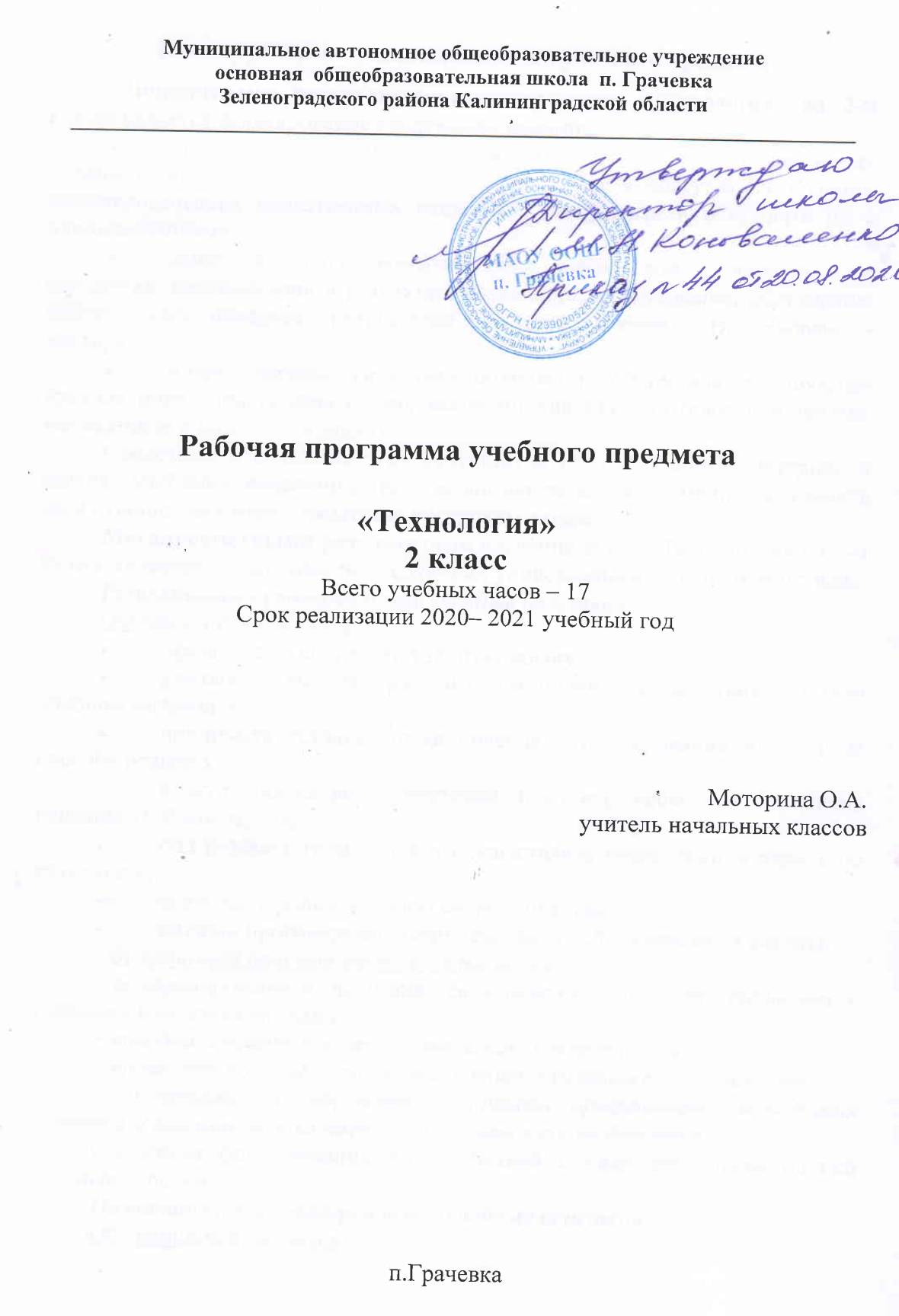 Планируемые результаты освоения учебного предмета Личностными результатами изучения курса «Технология» во 2-м классе является формирование следующих умений:объяснять свои чувства и ощущения от созерцаемых произведений искусства, объяснять свое отношение к поступкам с позиции общечеловеческих нравственных ценностей, рассуждать и обсуждать их с одноклассниками;самостоятельно определять и высказывать свои чувства и ощущения, возникающие в результате созерцания, рассуждения, обсуждения наблюдаемых объектов, результатов трудовой деятельности человека - мастера;в предложенных ситуациях, опираясь на общие для всех простые правила поведения, делать выбор, какое мнение принять (свое или другое, высказанное в ходе обсуждения).Средством достижения этих результатов служат учебный материал и задания учебника, нацеленные на 2-ю линию развития – умение определять своё отношение к миру, событиям, поступкам людей.Метапредметными результатами изучения курса «Технология» во 2-м классе является формирование следующих универсальных учебных действий:Регулятивные универсальные учебные действияОбучающийся научится:принимать и сохранять учебную задачу;учитывать выделенные учителем ориентиры действия в новом учебном материале;принимать установленные правила в планировании и контроле способа решения;в сотрудничестве с учителем находить несколько вариантов решения учебной задачи;под руководством учителя осуществлять пошаговый контроль по результату;принимать роль в учебном сотрудничестве;умению проговаривать свои действия после завершения работы.Обучающийся получит возможность научиться:– контролировать и оценивать свои действия при сотрудничестве с учителем и одноклассниками;– преобразовывать практическую задачу в познавательную;– проявлять познавательную инициативу в учебном сотрудничестве;– самостоятельно адекватно оценивать правильность выполнения действия и вносить необходимые коррективы в конце действия.Средством формирования этих действий служит технология оценки учебных успехов.Познавательные универсальные учебные действияОбучающийся научится:пользоваться знаками, символами, таблицами, схемами, приведенными в учебной литературе;строить небольшие сообщения в устной форме;находить в материалах учебника ответ на заданный вопрос;ориентироваться на возможное разнообразие способов выполнения задания;осуществлять анализ объектов с выделением существенных и несущественных признаков;осознанно читать тексты с целью освоения и использования информации;сравнивать между собой два объекта, выделяя существенные признаки;устанавливать причинно-следственные связи в изучаемом круге явлений;обобщать: выделять класс объектов как по заданному признаку, так и самостоятельно;подводить анализируемые объекты под понятия разного уровня обобщения;устанавливать аналогии между изучаемым материалом и собственным опытом.Обучающийся получит возможность научиться:– строить небольшие сообщения в устной форме;– выделять информацию из сообщений разных видов (в т.ч. текстов) в соответствии с учебной задачей;– проводить сравнение изучаемых объектов по самостоятельно выделенным критериям;– описывать по определенному алгоритму объект наблюдения;– под руководством учителя ,осуществлять синтез как составление целого из частей;–осуществлять поиск дополнительного познавательного материала, используя соответствующие возрасту словари, энциклопедии;– под руководством учителя в сотрудничестве с одноклассниками осуществлять выбор эффективных способов решения задач в зависимости от конкретных условий;– проводить аналогии между изучаемым материалом и собственным опытом.Средством формирования этих действий служат учебный материал и задания учебника, нацеленные на 1-ю линию развития – чувствовать мир, искусство.Коммуникативные универсальные учебные действияОбучающийся научится:договариваться с партнерами, в т. ч. в ситуации столкновения интересов;строить понятные для партнера высказывания;контролировать действия партнеров в совместной деятельности;воспринимать другое мнение и позицию;формулировать собственное мнение и позицию;задавать вопросы, адекватные данной ситуации, позволяющие оценить ее в процессе общения;проявлять инициативу в коллективных работах.Обучающийся получит возможность научиться:– учитывать в сотрудничестве позицию других людей, отличную от собственной;– ориентироваться на позицию партнера в общении и взаимодействии;– продуктивно разрешать конфликты на основе учета интересов и позиций всех участников;– оценивать действия партнера и соотносить со своей точкой зрения;– адекватно использовать средства устной речи для решения коммуникативных задач.Средством формирования этих действий служит работа в малых группах.Предметные результаты освоения учебной программы по предмету «Технология» к концу 2-го года обучения обучающиеся научатся:составлять сообщения о трудовой деятельности человека осенью и весной и описывать ее особенности;рассказывать о наиболее распространенных в своем регионе традиционных народных промыслах, современных профессиях (в том числе профессиях своих родителей), связанных с использованием текстильных материалов, с воздушным и водным транспортом;подбирать материалы и инструменты для работы, рационально размещать их на рабочем месте;использовать информацию из словаря учебника при выполнении заданий;работать в малых группах;выполнять доступные действия по самообслуживанию (несложный ремонт одежды);рассказывать о практическом применении природных материалов и бумаги в жизни, бережно относится к природе, как к источнику сырья;отбирать природные и пластичные материалы, бумагу, нитки с учетом их свойств и технологии изготовления поделок;применять приемы рациональной и безопасной работы ручными инструментами: режущими (ножницы), колющими (швейные иглы);экономно размечать материалы на глаз, складыванием, по клеткам, по шаблону, по линейке;отбирать и выполнять в зависимости от свойств освоенных материалов (бумаги, природных, пластичных, текстильных материалов) оптимальные и доступные технологические приемы их ручной обработки;анализировать устройство изделия: выделять детали и их форму;выполнять практическое задание с опорой на простейший чертеж, схему.Обучающиеся получат возможность научиться:понимать культурно-историческую ценность традиций, отраженных в предметном мире, как своего региона, так и страны, уважать их;понимать особенность проектной деятельности и осуществлять ее под руководством учителя: составлять план, определять последовательность изготовления изделия;работать в малых группах.Содержание  учебного предмета «Технология», 2 класс. (17 ч.)Человек и земля Человек и водаЧеловек и воздухЧеловек и информация Тематическое планирование с указанием количества часов, отводимых на освоение каждой темы№ урокаТемараздела, урокаТемараздела, урокаКоличество часовчасовТема ВПМЧеловек и земляЧеловек и земляЧеловек и земля91Земледелие.Земледелие.12Работа с пластичными материалами (пластилин): Семейка грибов на полянеРабота с пластичными материалами (пластилин): Семейка грибов на поляне1ВПМ 1 «Умелые руки»3Народные промыслы Хохлома.   Миска «Золотая хохлома» в технике папье-машеНародные промыслы Хохлома.   Миска «Золотая хохлома» в технике папье-маше14Народные промыслы Городец. Работа с бумагой. Аппликационные работы. Разделочная доска «Городецкая роспись»Народные промыслы Городец. Работа с бумагой. Аппликационные работы. Разделочная доска «Городецкая роспись»15Народные промыслы Дымка. Работа с пластичными материалами (пластилин). Дымковская игрушкаНародные промыслы Дымка. Работа с пластичными материалами (пластилин). Дымковская игрушка16Человек и лошадь. Работа с картоном. Конструирование. Практическая работа № 3: «Домашние животные» Игрушка «Лошадка»Человек и лошадь. Работа с картоном. Конструирование. Практическая работа № 3: «Домашние животные» Игрушка «Лошадка»177В доме. Работа с волокнистыми материалами. Помпон. Практическая работа № 4: «Наш дом»188Внутреннее убранство избы. Работа с пластичными материалами (пластилин, глина). Лепка.  Композиция «Русская печь»199Ткачество. Внутреннее убранство избы. Работа с бумагой. Плетение. Коврик.1Человек и водаЧеловек и водаЧеловек и вода31010Рыболовство. Работа с волокнистыми материалами. Композиция «Золотая рыбка»11111 Проект «Аквариум»1ВПМ 2 «Умелые руки»1212Работа с бумагой и волокнистыми материалами.  Композиция «Русалка»1Человек и воздухЧеловек и воздухЧеловек и воздух31313Птица счастья. Работа с бумагой. Складывание. Оригами «Птица счастья»1ВПМ 3 «Умелые руки»1414Использование ветра. Работа с бумагой. Моделирование.11515Использование ветра. Работа с фольгой. Флюгер.1Человек и информацияЧеловек и информацияЧеловек и информация21616Книгопечатание. Работа с бумагой и картоном   Книжка-ширма.11717Конференция для обучающихся «Что я узнал во 2 классе?»1343